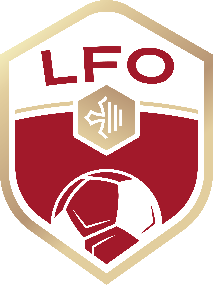 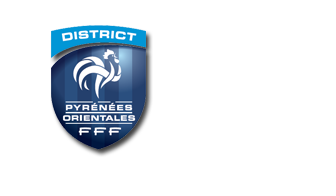 Saison 2022/2023CLUB :……………………………………………………..…………N° d’Affiliation : ……………………						   EUROS	    Nb     	  Total*** En cas de demande de mise en place d’une Coupe du Roussillon Féminines Jeunes (clubs en Ligue) : 4 équipes minimum pour la création de la compétition. A RETOURNER IMPERATIVEMENT AVANT 15 SEPTEMBRE 2022***Règlement à joindre impérativement avec les engagementsCompétitions FémininesCHAMPIONNAT SENIORS DISTRICTFEMININES à 8ENGAGEMENT EQUIPE A 11ENGAGEMENT EQUIPE A 870,00€ - 10%63,00 €70,00€ - 10%63,00 €X ……..X ……..………………………………COUPE DU ROUSSILLON DistrictFEMININES à 870,00€ - 10%63,00 €1 équipe………………Challenge Jean-Claude LE GOFFFEMININES à 870,00€ - 10%63,00 €1 équipe………………COUPE DU ROUSSILLON FEMININES A 11 (Ligue)Uniquement si : 4 équipes au minimumsont engagées70,00€ - 10%63,00 €1 équipe………………Total à verser :                  …..….………€